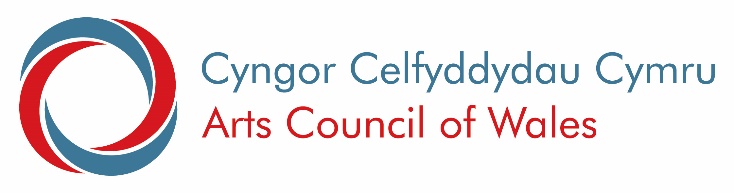 Cyllido dyfodol y celfyddydau yng Nghymru Ffurflen ymateb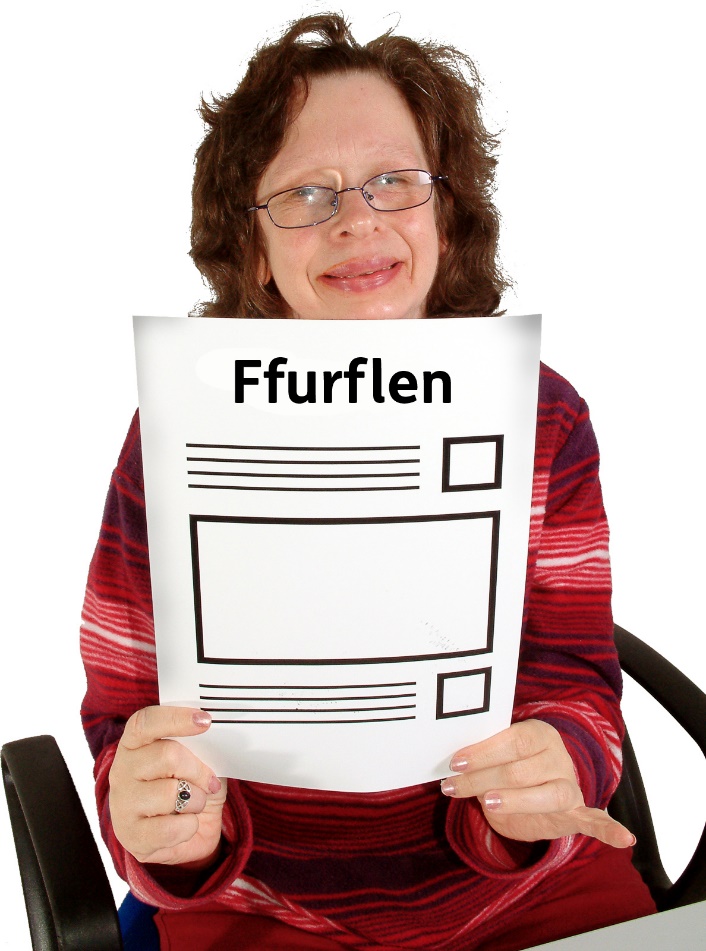 Mae’r ddogfen yma wedi cael ei hysgrifennu gan Gyngor y Celfyddydau. Mae’n feriswn hawdd ei ddeall o’r cwestiynau o ‘Cyllido dyfodol y celfyddydau yng Nghymru Adolygiad Buddsoddiad 2022’.July 2022Cyflwyniad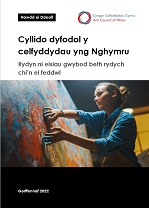 Darllenwch y brif ddogfen os gwelwch yn dda ac yna atebwch y cwestiynau yma.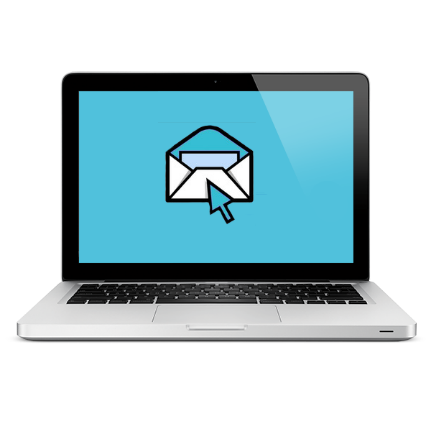 Cysylltwch gyda ni os oes gennych unrhyw gwestiynau drwy e-bost yn: adolygiadbuddsoddi@celf.cymru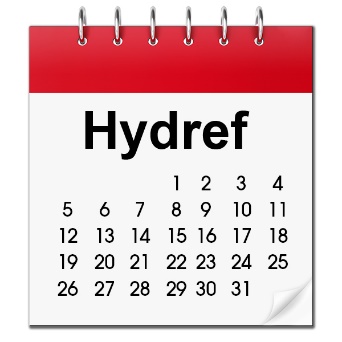 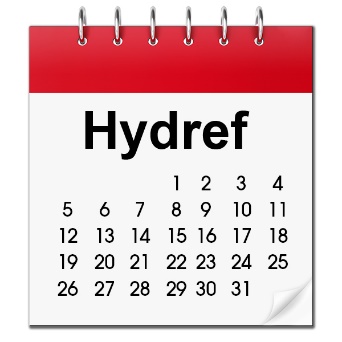 Anfonwch eich atebion inni erbyn 5pm, 10 Hydref 2022 os gwelwch yn dda:E-bost:	adolygiadbuddsoddi@celf.cymruCwestiynauNewid sut rydyn ni’n gweithioDarllenwch dudalennau 4 a 7 yn y brif ddogfen os gwelwch yn dda. 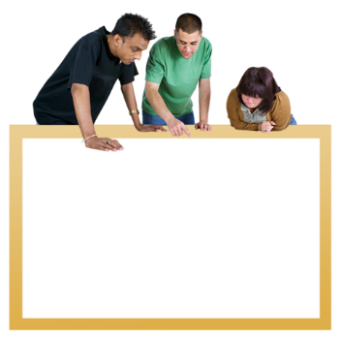 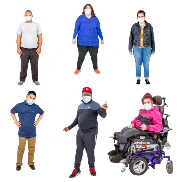 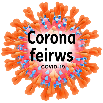 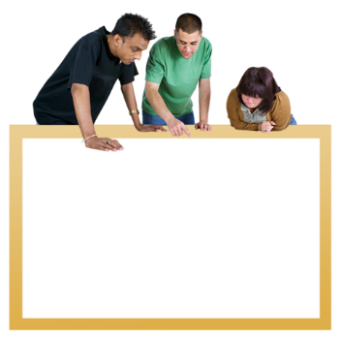 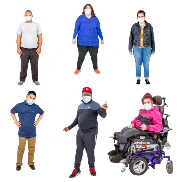 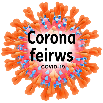 Cwestiwn 1: Ydych chi’n cytuno bod angen inni wneud pethau yn wahanol? A beth arall hoffech chi ei newid?Cwestiwn 2: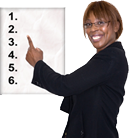 Rydyn ni wedi siarad am ein 6 blaenoriaeth. Beth arall ydych chi’n feddwl sydd yn bwysig?Beth fydd yn newidDarllenwch dudalennau 8 a 9 yn y brif ddogfen os gwelwch yn dda.Cwestiwn 3: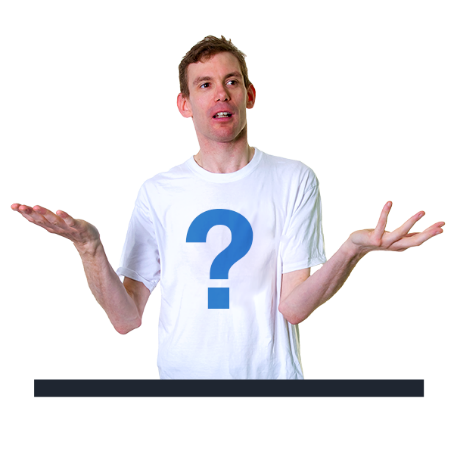 Mae 3 rhan i’r cwestiwn yma:Ydych chi’n meddwl bod ein 6 blaenoriaeth yn bwysig i’r celfyddydau ac i Gymru?Ydych chi’n meddwl y dylai unrhyw rai gael eu newid?Ydyn ni wedi methu rhai?Newid sut rydyn ni’n cyllido celfyddydauCwestiwn 4:Darllenwch dudalennau 4 a 7 yn y brif ddogfen os gwelwch yn dda.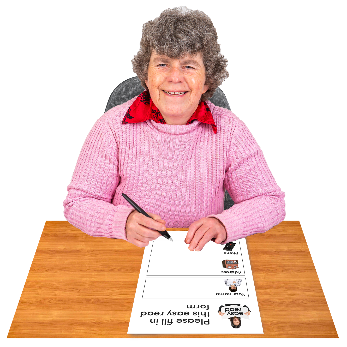 Mae 3 rhan i’r cwestiwn yma:Ydych chi’n meddwl bod 1 ffurflen gais i bawb yn deg?Ydych chi’n meddwl ei fod yn syniad da cynnig cyllid am 3 blynedd?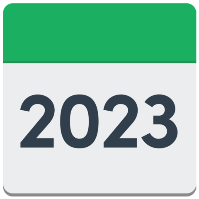 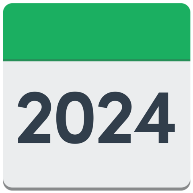 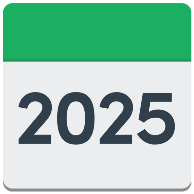 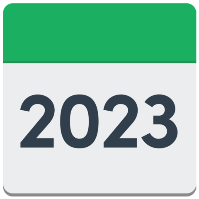 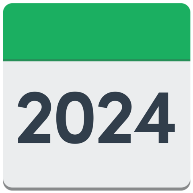 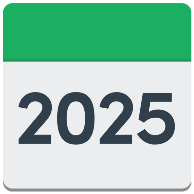 Ydych chi’n meddwl y gallai fod yna unrhyw broblemau gyda hyn?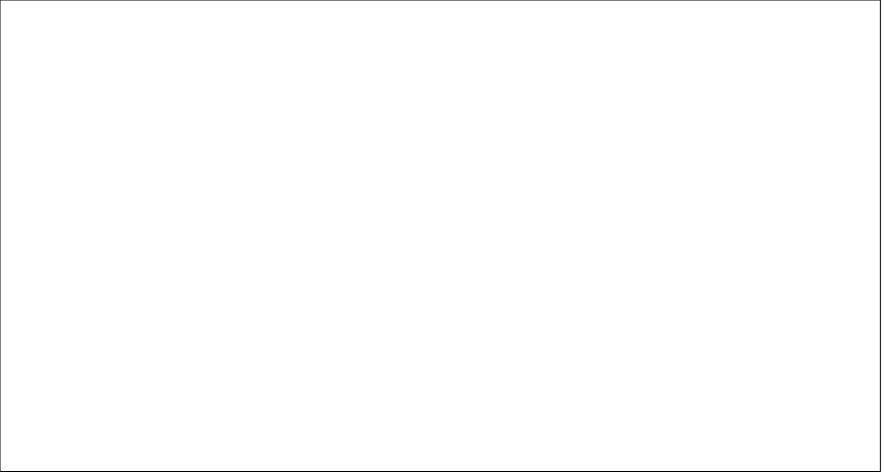 Cwestiwn 5:Mae 2 ran i’r cwestiwn yma: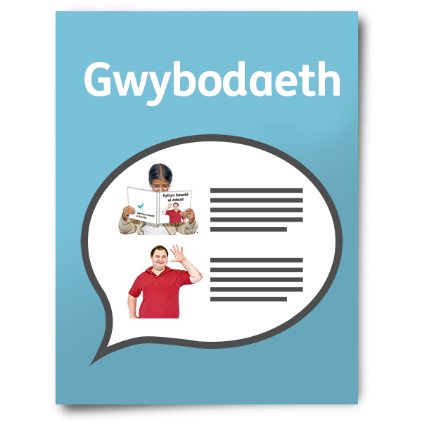 Ydych chi’n meddwl bod angen inni ofyn am ragor o wybodaeth gan gyrff?Ydych chi’n meddwl bod yna unrhyw beth ddylen ni ddim fod yn ei ofyn?Beth rydyn ni eisiau ei wneud i chiDarllenwch dudalennau 12 a 13 yn y brif ddogfen os gwelwch yn dda.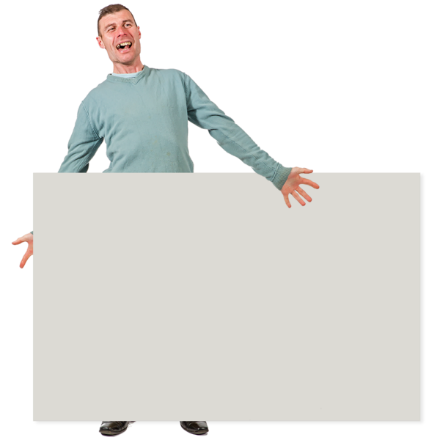 Cwestiwn 6:Ydych chi’n meddwl bod beth rydyn ni yn ei gynnig i gyrff yn glir? Ac oes yna unrhyw beth arall y dylen ni fod yn ei gynnig?Sut mae cyrff yn gallu gwneud cais am gyllidDarllenwch dudalennau 14 a 16 yn y brif ddogfen os gwelwch yn dda.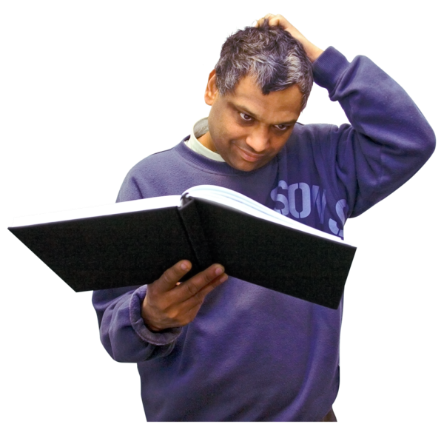 Cwestiwn 7:Ydych chi’n deall pa wybodaeth fyddwn ni ei angen a phryd y byddwn ni ei angen? Oes yna unrhyw sylwadau rydych chi eisiau eu gwneud?Asesu ceisiadau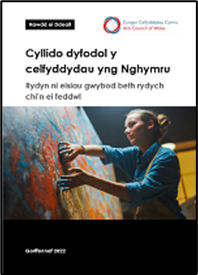 Darllenwch dudalen 16 yn y brif ddogfen os gwelwch yn dda.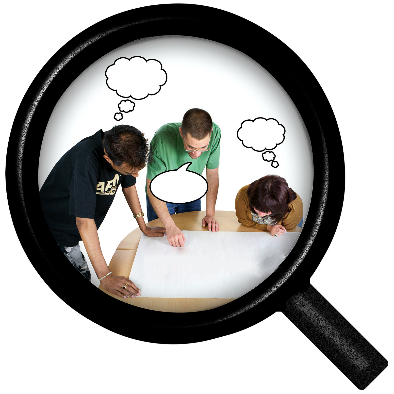 Cwestiwn 8:Ydych chi’n deall sut rydyn ni’n edrych ar y cais? Oes gennych chi unrhyw sylwadau eraill?Sut y byddwn ni yn asesu ceisiadauDarllenwch dudalen 16 yn y brif ddogfen os gwelwch yn dda.Cwestiwn 9: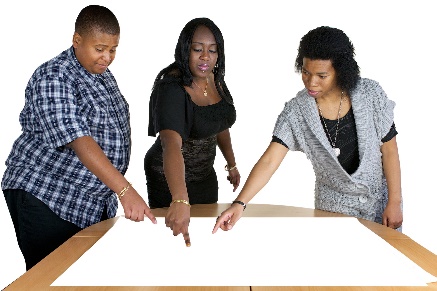 Ydych chi’n deall pa wybodaeth fyddwch chi ei angen i wneud cais? Oes gennych chi unrhyw sylwadau eraill am hyn?CyllidDarllenwch dudalen 17 yn y brif ddogfen os gwelwch yn dda.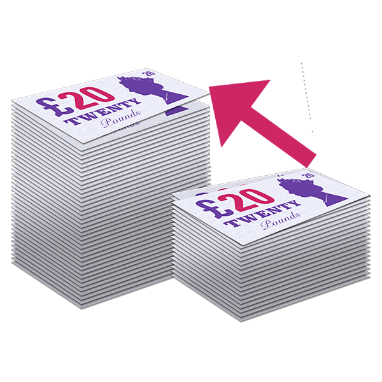 Cwestiwn 10:Ydych chi’n deall ein hadran ar gyllido? Oes unrhyw sylwadau eraill rydych chi eisiau eu gwneud yma?Eich cyfrifoldeb chiDarllenwch dudalen 18 yn y brif ddogfen os gwelwch yn dda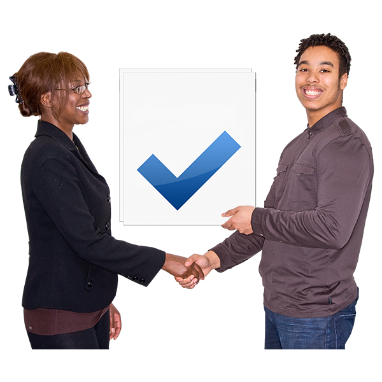 Cwestiwn 11:Ydych chi’n deall beth rydyn ni eisiau i chi ei wneud yn yr adran yma? Oes yna unrhyw sylwadau rydych chi eisiau eu gwneud?Pwy sydd yn gallu gwneud cais am gyllid?Darllenwch dudalen 19 yn y brif ddogfen os gwelwch yn dda.Cwestiwn 12: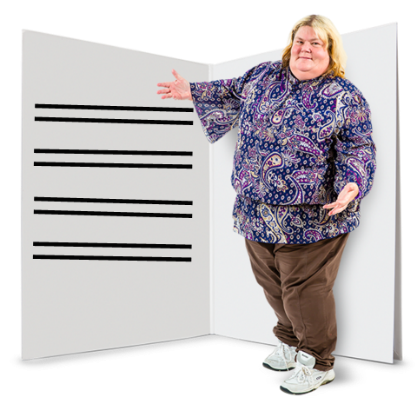 Ydych chi’n deall pa fath o gyrff sydd yn gallu gwneud cais am gyllid? Fyddech chi yn newid unrhyw un o’r rhain a pham?ApeliadauDarllenwch dudalen 20 yn y brif ddogfen os gwelwch yn dda.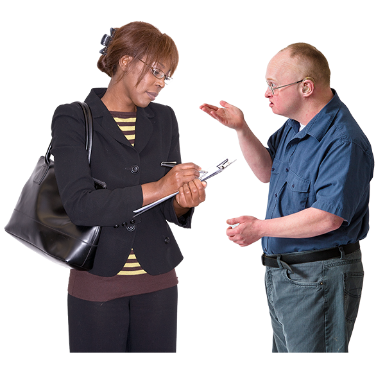 Cwestiwn 13:Oes gennych chi unrhyw gwestiynau am apeliadau?Diolch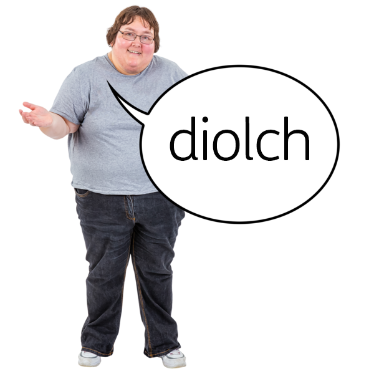 Diolch i chi am ateb y cwestiynau yma.Cysylltwch gyda ni os oes gennych chi unrhyw gwestiynau drwy e-bost yn: investmentreview@arts.wales.Anfonwch eich atebion inni os gwelwch yn dda erbyn 5pm, 10 Hydref 2022.